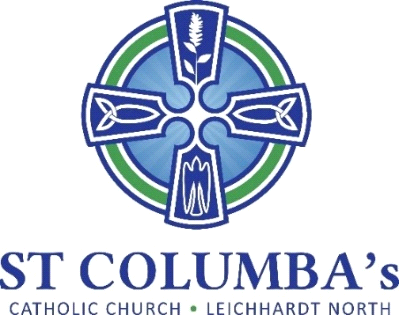 Parish Pastoral Council MeetingMINUTESTuesday 24 October 2023, 7.30 pmSt Columba’s Parish Hall Meeting RoomITEMBY1. Welcome, Opening prayer and reflection  Acknowledgement to Country Fr. PeterDavid Hair2. Attendance /ApologiesPresent: Fr. Peter, David Hair, Debra Galofaro, Amanda Gardiner, Jennifer Cheal, Ray Choi, Therese PaceyApologies: NilDavid Hair3. Minutes of the previous meetingApproved David Hair4. Business arising from previous meetingThe church uses the office WiFi and improve reliability an extender is recommended. The cost of around $200 was approved. Church Cleaning Bee set for 4 November, 9am – 12noon. To appear in this week’s Bulletin.Church maintenance:Light installed over pulpit.Paint outside of church.Church paneling has been assessed and we’re advised that it may be hard to match. An alternative is to use anything then paint. 3 quptes are sought for the following options:Replace the affected panels,Partial replace of panels to the first break (confessional and nook),Total replacement of all panels.It was noted that the areas where paneling is lifting are near downpipes so a plumber will be engaged to investigate and fix.Air conditioning to be serviced.Garden RefreshWildflower from Redfern is an Indigenous Social Enterprise has been contacted and is sending someone to review the site and provide advice on 7 November. They will provide options with a possibility of a mural (aboriginal) or standing posts.As well as the garden area it was agreed both the garden plot in front of the church and the strip adjacent to the street should be included.Ray ChoiTherese PaceyFr PeterFr. Peter5. School reportReport provided Year 3 won a competition at Taronga Zoo which included a free class entry. It was a great day.Debra Galofaro6. Sacramental ProgramReport providedAmanda Gardiner7. Sub-committee ReportsSpiritual Journey – no reportSocial Justice / Outreach – report providedSuggest a link to the Sept/Oct NATSICC Newsletter be posted on Facebook (TP)Engagement / Communications – report providedAmanda GardinerDavid HairJennifer Cheal 8. New ItemsIt was agreed to keep the ‘Uluru Statement from the Heart’ inn place.It was proposed a Parish Christmas Dinner be arranged. It was agreed this will occur on 2 December after 5pm Mass. Fay Hair will organize the ‘House of Welcome’ to cater. Propose dessert is provided by parishioners. The parish will fund the celebration.
To be advertised in upcoming bulletins.Suggestions for potential support by the parish were identified:Modern Slavery Management (supported by Sydney Catholic Schools)Seafarers (supported by Sister Mary) East Timor GroupFr. PeterDavid Hair / Amanda GardinerAmanda Gardiner